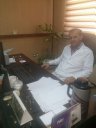 اطلاعات شخصی و تماس:نام و نام خانوادگی: جعفر رضائيان چمگردانيمرتبه علمی: استاديارایمیل شخصی: jafarrezaian@gmail.comایمیل آکادمیک: afarrezaian@lums.ac.irتلفن همراه:تلفن محل کار:فکس:تاریخ تولد: 1354/2/18وضعیت تأهل:سوابق تحصیلی:کارشناسی (رشته، دانشگاه، سال فارغ‌التحصیلی):پایان‌نامه کارشناسی (عنوان، استاد راهنما، اساتید مشاور):کارشناسی ارشد (رشته، دانشگاه، سال فارغ‌التحصیلی):پایان‌نامه کارشناسی ارشد (عنوان، استاد راهنما، اساتید مشاور):دکتری تخصصی (PhD) (رشته، دانشگاه، سال فارغ‌التحصیلی):پایان‌نامه دکتری تخصصی (PhD) (عنوان، استاد راهنما، اساتید مشاور):دکترای عمومی (رشته، دانشگاه، سال فارغ‌التحصیلی):پایان‌نامه دکترای عمومی (عنوان، استاد راهنما، اساتید مشاور):دکتری تخصصی بالینی (رشته، دانشگاه، سال فارغ‌التحصیلی):پایان‌نامه دکتری تخصصی بالینی (عنوان، استاد راهنما، اساتید مشاور):دكتراي تخصصي (PhD) علوم تشريحيدکتری فوق تخصصی بالینی (عنوان رشته، دانشگاه، سال فارغ‌التحصیلی):پایان‌نامه دکتری فوق تخصصی بالینی (عنوان، استاد راهنما، اساتید مشاور):جوایز و افتخارات:سوابق علمی:مربی (دانشکده، دانشگاه، در طول سال‌های):استادیاری (دانشکده، دانشگاه، در طول سال‌های):دانشیاری (دانشکده، دانشگاه، در طول سال‌های):استادی (دانشکده، دانشگاه، در طول سال‌های):سوابق اجرایی و مدیریتی:سوابق تدریس:سوابق بالینی:زمینه تحقیقاتی:گرنت‌ها:استاد راهنمای پایان‌نامه‌ها:استاد مشاور پایان‌نامه‌ها:مقالات:مقالات انگلیسی:مقالات فارسی:کتاب‌ها (تألیف، ترجمه، گردآوری):مقالات ارائه شده در کنگره‌ها و همایش‌های ملی و بین‌المللی (سخنرانی، پوستر):کارگاه‌ها (تدریس، شرکت):ابداعات و اختراعات:طرح‌های تحقیقاتی (مجری، همکار):داور مجلات علمی ملی یا بین‌المللی:عضو هیأت تحریریه مجلات علمی:عضویت در انجمن‌های علمی:مهارت‌های عمومی:علایق عمومی:No.Title AuthorsJournal J. Cite Score Published Cited By 1Al-Akhawayni's description of pulmonary circulation + 2 moreInternational journal of cardiology2.01
Q22013322Foramen tympanicum or foramen of huschke: A bioarchaeological study on human skeletons from an iron age cemetery at tabriz kabud mosque zone + 2 moreIranian journal of medical sciences
40 (4)1.13
Q12015123CatSper genes expression, semen characteristics and histology of testes in the contusive spinal cord-injured mice model + 2 moreSpinal Cord1.96
Q22009104Consideration on trephinated skull in the Ŝahre-e Sukte (Burnt City) in Sistan + 1 moreJournal of Research on History of Medicine
1 (4)201295A new method for calculating saddle seat height with an emphasis on optimal posture based on trigonometric relationsInternational journal of occupational safety and ergonomics1.4
Q2201656Role of apoptosis in CNS emphasizing spinal cord injuries: a commentary + 2 moreIranian Journal of Neurosurgery201647The necessity of implantation of horizontal integration plan of basic sciences and university academic staff and students, satisfaction + 1 moreyafte
17 (3)201528Setteye Zarorie" of Naseri's Health care; evidence of preventive medicine in Iranian traditional medicine + 2 moreJournal of Research on History of Medicine
3 (1 Feb)201429Study of histological changes in the testes and sperm parameters of the mice after contusive spinal cord injury + 2 moreJournal of Birjand University of Medical Sciences
15 (01)2008210An introduction to the role of immunology in medical anthropology and molecular epidemiology + 1 moreBiomedicine & Pharmacotherapy3.78
Q12019111Hermeneutics of art and poetry through the Lens of neuroscience: letter to editor + 2 moreArchives of Neuroscience 42017112Nurses' Viewpoints on Implementation of Continuing Education Programs at Hospitals + 3 moreJournal of Medicine0.06
Q420190